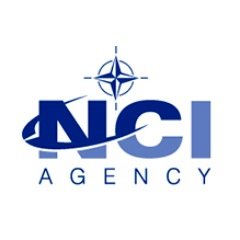 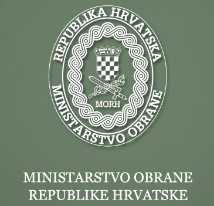 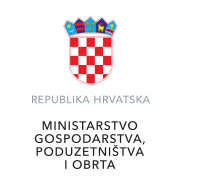 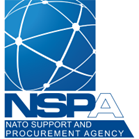 Konferencija „NATO i gospodarstvo“Datum:		18. travanj 2018. Mjesto:           	Grand Hotel 4 Opatijska cvijeta, OpatijaOrganizatori:    Hrvatska gospodarska komora, Ministarstvo obrane RH i Ministarstvo gospodarstva, poduzetništva i obrta RHProgram:VrijemeTema10:00-10:20Registracija sudionika10:30-10:45Uvodna obraćanja:Hrvatska gospodarska komora, Tomislav Radoš, Potpredsjednik HGK za industriju i IT, energetiku i zaštitu okolišaMinistarstvo obrane RH, Roman Mikulić, Pomoćnik ministra obrane za materijalne resurseMinistarstvo gospodarstva poduzetništva i obrta RH, Mario Antonić, državni tajnik10:45-12:00NATO Support and Procurement Agency (NSPA)Kako poslovati s NSPA, Patrick Fesquet – NSPA Direktor nabavePitanja i odgovori12:00-12:15Iskustva u poslovima sa NSPA, Stjepan Pezo, Galeb d.d.12:15-13:00Ručak13:00-14:00NATO Communications and Information Agency (NCIA)Kako poslovati s NCIA, procedure i poslovne mogućnosti, Alain Curtois – NCIA-voditelj odjela za nabavu i ugovaranjePitanja i odgovori14:00-14:15Pauza za kavu14:15-14:45NATO Communications and Information Agency (NCIA) Načini suradnje akademske zajednice i R&D s NCIA, Alain Curtois – voditelj odjela za nabavu i ugovaranjePitanja i odgovori14:45-15:15Iskustva u poslovima s NCIA, Željka Brlek, InSig2 d.o.o.B2B razgovori uz prethodnu registraciju B2B razgovori uz prethodnu registraciju VrijemeTema13:00-17:00NATO Support and Procurement Agency (NSPAPatrick Fesquet-NSPA-Direktor nabaveB2B susreti14:00-14:15Pauza za kavu15:30-17:00NATO Communications and Information Agency (NCIA) Alain Curtois –NCIA-Voditelj odjela za nabavu i ugovaranjeB2B susreti